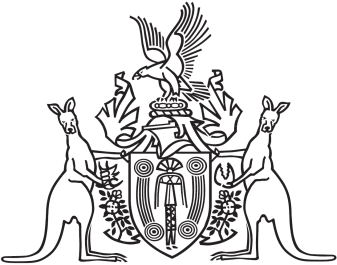 Northern Territory of AustraliaGovernment GazetteISSN-0157-833XNo. S76	27 October 2017Notification of Subordinate LegislationNotice is given of the making of the following subordinate legislation, effective from the date specified:For copies of legislation please direct your request to the Print Management Unit, email pmu.ntg@nt.gov.au or phone (08) 8999 6727 Subordinate LegislationCommencement detailsEmpowering ActLiquor Amendment (General Policy Direction) Regulations 2017(No. 29 of 2017)These Regulations commence on the day on which they are notified in the GazetteLiquor Act 